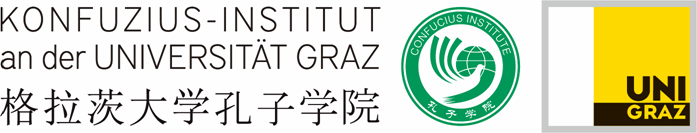 奥地利格拉茨大学孔子学院大学汉语课程B1/2级入学水平测试注  意本次考试分四部分汉字（30’）   阅读（40’） 书写（15’）  口语（15’）  全部考试约45分钟姓名：                                                                分数：  奥地利   格拉茨                                         奥地利格拉茨大学孔子学院     编制汉字      分数  （30’）请读下列汉字，认识的打√ ，不认识的打O。二、阅读   分数（40’）    第一部分：选择(2’X5)A饮料  B照顾	C聪明	   D爱好	E还A：你有什么（      ）？
	B：我喜欢体育。A：你别忘了去国家图书馆（     ）书。
	B：放心吧，跑完步我就去。A：你不是渴了吗？怎么只喝了一口。
	B：这个（     ）太甜了。A：上星期日爬山你怎么没去？
	B：我在家（     ）我女儿了，她发烧了。A：这个学生真（     ），这么多题他几乎都答对了。
	B：是，他学习一直比较努力。第二部分：完成对话。(2’X5)快考试了，他这几天都在家复习呢。都在我相机里呢，我一会儿上网发给你。可以刷信用卡吗？不着急，我中午吃得很饱。当然。我们先坐公共汽车，然后换地铁。你知道怎么去那儿吗？                 		 （	）               您好，这些是302.5元。        			（	）前几天我们去动物园照的照片在你那儿吗？	（	）饿坏了吧？我马上去做饭。          			（	）最近你弟弟怎么不来踢足球了？他忙什么呢？	（	）阅读理解(2’X10)邻居张阿姨是个非常热情的人，她经常做些面包或者蛋糕送给大家吃。她做的东西特别好吃，我们都说她可以开家面包店了。
	★ 大家为什么说王阿姨可以开面包店？ A . 开店较容易  B . 附近面包店少  C . 做的东西好吃女儿想去留学，我同意了，但她妈妈不放心，担心她在国外不能照顾好自己。
	★ 说话人： 	A . 为女儿担心  B . 同意女儿出国  C . 不明白女儿的意思安安静静地读一本好书、认认真真地做一件事情、和多年不见的老朋友见面或是帮助别人，这些都会让人觉得快乐。快乐其实一点儿都不难，因为它就在我们身边。
	★ 根据这段话，可以知道： A . 快乐很简单  B . 努力就有希望  C . 选择多不一定好喂，王经理，我是小刘。我生病了，有点儿发烧，想请一天假去医院看看。
	★ 他打电话是为了： A . 请假  B . 说不客气  C . 找人聊天儿如果一个人自己都不相信自己，那让别人怎么相信他呢？
	★ 这段话主要想告诉我们： A . 要关心别人  B . 要对别人笑  C . 要相信自己上周日我去姐姐家玩儿，她一开门，我就笑了，她的鼻子上、耳朵上都是面，眼镜上也有，她告诉我她正在厨房里做蛋糕呢。
	★ 他姐姐：  A . 喜欢月亮  B . 在洗盘子  C . 在做蛋糕那个地方我去年春天去过一次，在那儿我第一次看见了香蕉树，才知道香蕉是长在树上的。
	★ 他去年才知道： A . 香蕉树很矮  B . 香蕉树会开花  C . 香蕉长在树上这家饭馆儿很有名，来吃饭的人非常多，主要是因为他们家的菜又好吃又便宜，所以大家都愿意来。
	★ 那家饭馆儿： A . 菜不贵  B . 灯坏了  C . 对客人要求高每天工作前，李小姐都会用不同颜色的笔写出今天要做的事情。黑色的表示这只是一般的事情，红色的表示这件事很急、很重要，必须马上完成。
	★ 根据这段话，红色表示事情： 	A . 很难办  B . 要快点儿做完  C . 需要别人的帮助我妹妹是一名出租车司机，她每天早上出门前都会洗一下车。她常说，车就像人的衣服一样，车干净了，自己开着高兴，大家坐着也舒服。
	★ 关于他妹妹，可以知道： A . 经常洗车  B . 买了辆新车  C . 认识每条街道三、写作：连词成句       分数(15’)例如： 好       你       吗？                     你好吗  ？         了 一分钱  都 我的 没有 钱包里                                                  。  他的回答  很  对  经理  满意                                                 。  3.感冒  季节  这个 容易                                                   。  4.那家 换了 饭店 新菜单                                               。   5.真 这只 聪明  熊猫                                               。   四、口语     分数(15’)1. 请比较一下中国人和奥地利人送礼物的不同。(15’)CharactersPronunciationMeaningCharactersPronunciationMeaning你√ （Yes, I know the word）√摔跤O (No, I can’t read it)O入乡随俗名牌服务员休闲点心围巾壶小意思茶馆退休了解神话风俗团聚声音意见舞台书房场所盆景礼轻情意重比较纪念品敲锣打鼓希望武术下棋最近文房四宝出汗